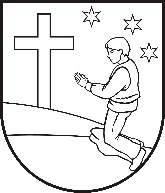 OBEC LOKCA, Obecný úrad,  Lokca 3, 029 51 Lokca								U z n e s e n i e   č. 5               zo zasadania  obecného zastupiteľstva konaného dňa 12.augusta 2016Obecné zastupiteľstvo A. Berie na vedomie žiadosť Ing. Tomáša Pňačeka, Lokca 415 o odpredaj pozemku E KN č.396/1 v k. ú. Lokcažiadosť Gabriely Zákopčanovej, bytom Lokca 278 o odpredaj pozemku C-KN č. 396/3 v k. ú. Lokcainformáciu riaditeľa školy o prevedených prácach  žiadosť Petra Babinského, bytom Lokca 296, 029 51 Lokca o odpredaj parcely C – KN č. 525/12 orná pôda o výmere 1m2 odčlenenej geometrickým plánom č. 37048201-172/2015 zo dňa 27.10.2015žiadosť Jozefa Klokočíka, bytom Lokca 492, 029 51 Lokca o zaradenie parcely C-KN č. 598/5 do ÚPN obce Lokca s tým, že žiadosť bude postúpená spracovateľovi ÚPNžiadosť Márie Balákovej, rod. Banasová, bytom Lokca 213, 029 51 Lokca o dodržiavanie a rešpektovanie vlastníckeho právanávrh OŠK Lokca stavebných úprav a prevádzkovanie štadiónasprávu o činnosti hlavného kontrolóra obce Lokca za I. polrok 2016informáciu starostu obce o lyžiarskom vleku    B. Schvaľuje žiadosť folklórnej skupiny Lokčan, IČO: 50103890, so sídlom Lokca 145 o sponzorský príspevok vo výške 500€návrhy nájomných zmlúv: 	a/  Zmluva č. 13/2016 – prenájom nebytových priestorov SZUŠ Pierrot, Bernolákova 375/1, Námestovo na obdobie 9/2016 – 6/2017b/   Zmluva č. 14/2016 – prenájom nebytových priestorov ZUŠ Jánoš, Mostová 4, Ružomberok na obdobie 9/2016 – 6/2017c/ Zmluva č. 15/2016 – prenájom nebytových priestorov na prevádzkovanie bufetu na obdobie 9/2016 – 6/2017.zámer prevodu majetku obce v zmysle § 9a ods. 8 písmeno b) zák. č. 138/1991 Zb.       o majetku obcí v znení neskorších predpisov, vzhľadom na prípad hodný osobitného        zreteľa, konkrétne prevod na základe kúpnopredajnej zmluvy, ktorou Andrea Kureková, bytom Lokca 636, 029 51 Lokca získa novovytvorené parcely C-KN č. 2336/4 trvalé trávne porasty o výmere 101 m2 a 2238/5 zastavané plochy a nádvoria o výmere 210 m2 v cene 10€/m2. Parcely sú odčlenené z parcely E-KN č. 2238/4 trvalé trávne porasty o výmere 2587 m2  zapísaná na LV č. 2573, ktoré budú slúžiť ako dvor pri rodinnom dome a ako dôvod osobitného zreteľa je, že pozemky sú priľahlé k pozemku kupujúcej a svojim umiestnení tvoria neoddeliteľný celok priľahlých pozemkov so stavbou. Z celkového počtu 9 poslancov o tomto uznesení hlasovalo 7 poslancov.   zámer prevodu majetku obce v zmysle § 9a ods. 8 písmeno b) zák. č. 138/1991 Zb.       o majetku obcí v znení neskorších predpisov, vzhľadom na prípad hodný osobitného        zreteľa, konkrétne prevod na základe kúpnopredajnej zmluvy, ktorou Mgr. Zuzana Drabantová, bytom Lokca 635, 029 51 Lokca získa novovytvorené parcely C-KN č. 2336/5 trvalé trávne porasty o výmere 223 m2 a 2238/6 zastavané plochy a nádvoria o výmere 147 m2 v cene 10€/m2. Parcely sú odčlenené z parcely E-KN č. 2238/4 trvalé trávne porasty o výmere 2587 m2  zapísaná na LV č. 2573, ktoré budú slúžiť ako dvor pri rodinnom dome a ako dôvod osobitného zreteľa je, že pozemky sú priľahlé k pozemku kupujúcej a svojim umiestnení tvoria neoddeliteľný celok priľahlých pozemkov so stavbou. Z celkového počtu 9 poslancov o tomto uznesení hlasovalo 7 poslancov. zámer prevodu majetku obce v zmysle § 9a ods. 8 písmeno b) zák. č. 138/1991 Zb.       o majetku obcí v znení neskorších predpisov, vzhľadom na prípad hodný osobitného        zreteľa, konkrétne prevod na základe kúpnopredajnej zmluvy, ktorou Štefan Rabčan a manželka Mgr. Zuzana Rabčanová, bytom Lokca 535, 029 51 Lokca získajú do BSM pozemok parcela C-KN č. 623/101 TTP o výmere 34 m2 v cene 10€/m2. Parcela je odčlenená geometrickým plánom č. 37048201-86/2013 z parcely E-KN č. 3198 orná pôda o výmere 1052 m2  zapísaná na LV č. 2573, ktoré budú slúžiť ako dvor pri rodinnom dome a ako dôvod osobitného zreteľa je, že pozemok je priľahlý k pozemku kupujúcich manželov a svojim umiestnení tvorí neoddeliteľný celok priľahlých pozemkov so stavbou. Z celkového počtu 9 poslancov o tomto uznesení hlasovalo 7 poslancov. ukončenie nájmu v byte č. 8 v bytovom dome s. č. 244  ku dňu 31.07.2016 nájomníka Paulíny Kubekovej, Lokca 244/8, 029 51 Lokcaprenájom bytu č. 8 v bytovom dome s. č. 244 od 01.08.2016 pre nájomníka Katarínu Babínsku, rod. Babínska, bytom Lokca 465, 029 51 Lokca prevod majetku obce v zmysle § 9a ods. 8 písmeno e) zák. č. 138/1991 Zb. o majetku obcí v znení neskorších predpisov, vzhľadom na prípad hodný osobitného zreteľa, konkrétne prevod na základe zámennej zmluvy, ktorou Mgr. Ľubomír Socha, bytom Lokca č. 359  získa parcely C – KN: č. 49/5 o výmere 62 m2, č. 49/4 o výmere 45 m2, č. 643/11 o výmere 9m2 a č. 669/7 o výmere 3 m2 odčlenené z E-KN parciel č. 8217/3, 8328/1 a 8328/2 zapísaná na LV č. 2573, ktoré budú slúžiť ako dvor a záhrada za parcely registra C-KN: č. 669/8 o výmere 64 m2, č. 53/21 o výmere 3 m2, 669/4 o výmere 12 m2 a č. 669/5 o výmere 1 m2, ktoré sa nachádzajú pod plánovanou miestnou komunikáciou a ako dôvod osobitného zreteľa je potreba majetkoprávneho vysporiadania pozemkov pod plánovanou miestnou komunikáciou. Z celkového počtu 9 poslancov o tomto uznesení hlasovalo 7 poslancov.   prevod majetku obce v zmysle § 9a ods. 8 písmeno e) zák. č. 138/1991 Zb. o majetku obcí v znení neskorších predpisov, vzhľadom na prípad hodný osobitného zreteľa, konkrétne prevod na základe zámennej zmluvy, ktorou Marián Papaj, bytom Lokca č. 358  získa parcelu C – KN: č. 2241/8 o výmere 156 m2 vytvorenú z parciel C-KN č.:  2241/8 a 2238/8 zapísané na LV č. 1077, ktorá bude slúžiť ako dvor pri rodinnom dome za parcely registra C-KN: č. 2241/16 o výmere 56 m2 a č. 2241/17 o výmere 100 m2, ktoré sa nachádzajú pod plánovanou miestnou komunikáciou a ako dôvod osobitného zreteľa je potreba majetkoprávneho vysporiadania pozemkov pod plánovanou miestnou komunikáciou. Z celkového počtu 9 poslancov o tomto uznesení hlasovalo 7 poslancov.   prevod majetku obce v zmysle § 9a ods. 8 písmeno b) zák. č. 138/1991 Zb. o majetku obcí v znení neskorších predpisov, vzhľadom na prípad hodný osobitného zreteľa, konkrétne prevod majetku na základe kúpnej zmluvy, vedeného na LV č. 2573 vo vlastníctve obce Lokca, parcely E-KN:  č. 12156/8 zastavané plochy a nádvoria o výmere 30 m2  a č. 12156/15 zastavané plochy a nádvoria o výmere 23m2 a to novo odčlenené parcely C-KN: č. 2156/8 o celkovej výmere 33 m2 a č. 2156/47 o výmere 20 m2 vyobrazené v geometrickom pláne  č. 61/2016 vyhotoveným Brandys s.r.o., ul. Cyrila Metoda 329/6, Námestovo, dňa 03.03.2016 pre p. Miroslava Banasa, nar.: 16.11.1970, bytom Lokca 523, 029 51 Lokca za kúpnu cenu 272,19 €. Dôvodom osobitného zreteľa je, že predmetný pozemok je priľahlý k pozemku vo vlastníctve žiadateľa. Pozemok je pre obec nepotrebný a inak nevyužiteľný. Všetky výdavky spojené s prevodom hradí kupujúci. Z celkového počtu 9 poslancov o tomto uznesení hlasovalo 7 poslancov.   prevod majetku obce v zmysle § 9a odst.8 písmeno e) zák. č. 138/1991 Zb. o majetku obcí v znení neskorších predpisov, vzhľadom na prípad hodný osobitného zreteľa, konkrétne prevod na základe zámennej zmluvy, ktorou Peter Gemeľa, bytom Lokca č. 553 získa parcely C – KN: č. 2205/10 o výmere 51 m2, č. 2238/21 o výmere 3 m2 a č. 2238/22 o výmere 14 m2 vytvorené z parcely E- KN č.:  2239/3 zapísané na LV č. 2573, ktoré budú slúžiť ako dvor pri rodinnom dome za parcely registra C-KN: č. 2205/31 o výmere 26 m2 a č. 2205/32 o výmere 7 m2, ktoré sa nachádzajú pod plánovanou miestnou komunikáciou a ako dôvod osobitného zreteľa je potreba majetkoprávneho vysporiadania pozemkov pod plánovanou miestnou komunikáciou. Z celkového počtu 9 poslancov o tomto uznesení hlasovalo 7 poslancov.   finančný príspevok v sume 1000 € pre neziskovú organizáciu Priatelia Lokce, IČO: 45740038, Astrová 2/A, 821 01 Bratislava na kultúrno – spoločenskú akciu „Lokčiansky kotlík 2016“monitorovaciu správu o plnení rozpočtu obce podľa programov k 30.06.2016 spoluúčasť financovania výmeny dverí v budove MŠ Lokca vo výške 1300€spoluúčasť financovania projektu „Zvýšenie dopravnej bezpečnosti v obci Lokca“ vo výške 400 € člena komisie kultúry, vzdelávania, športu a mládeže Dušana Gorčáka, bytom Lokca 548člena komisie ochrany verejného poriadku Dušana Gorčáka, bytom Lokca 548C. Ukladá stavebnej komisii vykonať ohliadku vo veci žiadosti Ing. Tomáša Pňačeka, Lokca 415 o odpredaj pozemku E KN č. 396/1 v k. ú. Lokca a podať stanoviskostavebnej komisii vykonať ohliadku vo veci žiadosti Gabriely Zákopčanovej, bytom Lokca 278 o odpredaj pozemku C-KN č. 396/3 v k. ú. Lokca  a podať stanoviskoD. Súhlasí s odpredajom vyradenej kosačky v cene 10 € pre Jozefa Klokočíka, bytom Lokca 492, 029 51 LokcaE. Volí za člena obecnej rady Patrika Kubolka, bytom Lokca 388 F. Nesúhlasí s cenovou ponukou na odpredaj časti parcely E-KN č. 2147/1, ktorá sa nachádza pod miestnou komunikáciou pred rodinným domom s. č. 410 pre Obec Lokca v celkovej sume 2.952 €G. Neschvaľuje odpredaj parciel C-KN č. 2238/7, 2336/6 a 2336/9 pre Adriánu Bobekovú, bytom Lokca 525, 029 51 Lokca z dôvodu ustanovenia §9a zákona č. 138/1991 o majetku obcí v znení neskorších predpisovH. Ruší ustanovenia § 5, § 6,  a  § 7 odsek 1, 4 VZN Obce Lokca číslo 7/2014 o dočasnom obmedzení alebo o zákaze užívania pitnej vody v čase jej nedostatku a o spôsobe náhradného zásobovania vodou a náhradného odvádzania odpadových vôdIng. Miroslav Valčičák        starosta obce